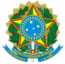 MINISTÉRIO DA EDUCAÇÃO SECRETARIA DE EDUCAÇÃO PROFISSIONAL E TECNOLÓGICA INSTITUTO FEDERAL DE EDUCAÇÃO, CIÊNCIA E TECNOLOGIA DE MINAS GERAIS Campus Santa Luzia Direção Geral Direção de Ensino, Pesquisa e ExtensãoCoordenação de Extensão Coordenação de Pesquisa, Inovação e Pós-GraduaçãoRua Érico Veríssimo, 317 - CEP 33115-390 - Santa Luzia - MG 3136343910 - www.ifmg.edu.br EDITAL 20/2021 PROCESSO SIMPLIFICADO PARA SELEÇÃO DE COLABORADOR EXTERNO DA ÁREA DE LETRAS - LÍNGUA FRANCESA ANEXO II FORMULÁRIO DE INSCRIÇÃO ETAPA 1 - DADOS DO(A) CANDIDATO(A):ETAPA 2 – CARTA DE INTENÇÕES CONTENDO PROPOSTAS DE AÇÕES DE SENSIBILIZAÇÃO (MÁXIMO 500 PALAVRAS):Clique ou toque aqui para inserir o texto.ETAPA 3 – CURRÍCULO LATTES Quadro 1: Requisitos Avaliados do Currículo Lattes ANEXOS:Cópia da carteira de identidade - RG.Comprovante de matrícula (para estudantes);Declaração de previsão de conclusão do curso (para estudantes);Declaração de conclusão de curso ou diploma (para profissionais);Comprovantes dos requisitos avaliados no Quadro 1.Enviar este formulário preenchido, juntamente com os anexos, para os e-mails extensao.santaluzia@ifmg.edu.br e pesquisa.santaluzia@ifmg.edu.br dentro do período de inscrição previsto no Edital 20/2021. XXXXXXX/MG, xx de xxxxx de 2021 __________________________________Nome do Candidato(a) Nome Completo: Clique ou toque aqui para inserir o texto.Nome Completo: Clique ou toque aqui para inserir o texto.E-mail: Clique ou toque para inserir o textoE-mail: Clique ou toque para inserir o textoCPF: Clique ou toque aqui para inserir o texto.RG: Clique ou toque aqui para inserir o texto.Recebe bolsa de algum projeto de ensino, pesquisa ou extensão do IFMG? (Referência: período entre setembro de 2021 e abril de 2022). ☐ Sim   ☐ NãoRecebe bolsa de algum projeto de ensino, pesquisa ou extensão do IFMG? (Referência: período entre setembro de 2021 e abril de 2022). ☐ Sim   ☐ NãoFormação de acordo com as exigências deste edital (estudantes devem mencionar o período atual de curso): Clique ou toque aqui para inserir o texto.Formação de acordo com as exigências deste edital (estudantes devem mencionar o período atual de curso): Clique ou toque aqui para inserir o texto.Previsão para conclusão de curso (para estudantes): Clique ou toque aqui para inserir o texto.Previsão para conclusão de curso (para estudantes): Clique ou toque aqui para inserir o texto.Data da conclusão de curso (para profissionais): Clique ou toque aqui para inserir o texto.Data da conclusão de curso (para profissionais): Clique ou toque aqui para inserir o texto.Link do Currículo Lattes (atualizado): Clique ou toque aqui para inserir o texto.Link do Currículo Lattes (atualizado): Clique ou toque aqui para inserir o texto.Requisitos AvaliadosPontuaçãoQuantidadePontuação obtidaAtuação como professor de língua francesa5,0/semestre0000Participação em grupos ou projetos de extensão ou pesquisa vinculados à área de linguagens2,0/semestre0000Publicação de artigo científico na área de linguagens5,0/artigo0000Oferta de minicursos, oficinas ou workshops na área de linguagens3,0/evento0000Participação de eventos científicos na área de linguagens com apresentação de trabalho2,0/evento0000Participação de eventos científicos na área de linguagens como ouvinte1,0/evento0000TOTALTOTALTOTAL00